	บันทึกข้อความ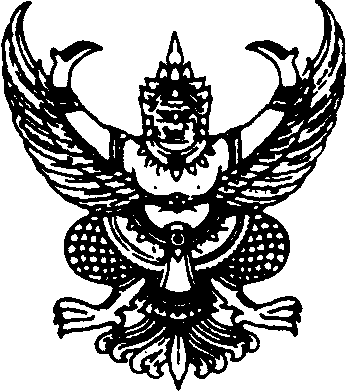 ส่วนราชการ  มหาวิทยาลัยการกีฬาแห่งชาติ  วิทยาเขตสุพรรณบุรี กลุ่ม                โทร.          ที่   	วันที่   เรื่อง   ขออนุมัติเบิกเงินชำระหนี้ค่าโทรศัพท์เดือน..................................... พ.ศ.........................เรียน	รองอธิการบดีมหาวิทยาลัยการกีฬาแห่งชาติ ประจำวิทยาเขตสุพรรณบุรี			ตามที่ งาน............................กลุ่ม................ ได้รับใบแจ้งหนี้การใช้โทรศัพท์สำนักงานหมายเลข ..........................ประจำเดือน ............................... พ.ศ. ........... เป็นเงินจำนวน ........................................... บาท  (……………………………………………………………………….) 			ในการนี้ เพื่อให้การชำระหนี้การใช้โทรศัพท์หมายเลขดังกล่าวเป็นไปด้วยความเรียบร้อย       งาน......................................................กลุ่ม..................................................จึงใคร่ขออนุมัติเบิกเงินจำนวนดังกล่าว เพื่อให้งานการเงินและบัญชีนำไปชำระหนี้ค่าโทรศัพท์ให้กับบริษัท โทรคมนาคมแห่งชาติ จำกัด (มหาชน) ต่อไป 			จึงเรียนมาเพื่อโปรดพิจารณาอนุมัติ ลงชื่อ                                     ผู้ขอเบิก  (.................................................) ลงชื่อ                                     ผู้ช่วยอธิการบดีกลุ่มบริหาร(....................................................) ผ่านงานแผนและงบประมาณ/กลุ่มนโยบายและแผน		เห็นสมควรให้เบิกจ่ายจากโครงการชำระค่าสาธารณูปโภค  สำนักงานวิทยาเขต  เงินงบประมาณลงชื่อ……………………………………หัวหน้างานแผนและงบประมาณ…../…../……ลงชื่อ……………………………………ผู้ช่วยอธิการกลุ่มนโยบายและแผน ...../....../......ผ่านงานการเงินและบัญชี/กลุ่มบริหาร		เห็นสมควรให้เบิกจ่ายจากโครงการชำระค่าสาธารณูปโภค  สำนักงานวิทยาเขต  เงินงบประมาณลงชื่อ…………………………………………เจ้าหน้าที่การเงิน ......../........./......ลงชื่อ…………………………………………หัวหน้างานการเงินฯ ......./......./.......ลงชื่อ…………………………………………ผู้ช่วยอธิการบดีกลุ่มบริหาร ......./......./.......คำสั่ง  (    )  อนุมัติ	(    )  ไม่อนุมัติ  เพราะ.............................................................................................ลงชื่อ	รองอธิการบดี/ผู้รับมอบอำนาจ(.................................................................) .........../................./..............แก้ไข 1  พฤษภาคม 2566